Об утверждении отчета «Об исполнении бюджета Чиричкасинского сельского поселения Цивильского района Чувашской Республики за 1 полугодие 2019 года» Руководствуясь со ст.71 Положения о бюджетном процессе в Чиричкасинском сельском поселении  Цивильского района,  утвержденный решением Собрания депутатов Чиричкасинского сельского поселения Цивильского района  № 14/5 от 29 апреля 2008 года                                      П О С Т А Н О В Л Я Ю:1. Утвердить отчет «Об исполнении бюджета Чиричкасинского сельского поселения Цивильского района за 1 полугодие 2019 года» по доходам в сумме 1419,9 тыс. рублей, по расходам в сумме 1680,5 тыс. рублей, дефицит бюджета в сумме 260,6 тыс. рублей.        2. Направить отчет «Об исполнении бюджета Чиричкасинского сельского поселения Цивильского района за 1 полугодие 2019 года» на Собрание депутатов Чиричкасинского сельского поселения Цивильского района для рассмотрения.3. Настоящее постановление вступает в силу после его официального опубликования (обнародования).Глава администрации Чиричкасинского сельского поселения Цивильского района	                                                В.В. ИвановаЧĂВАШ        РЕСПУБЛИКИÇĔРПУ    РАЙОНĔ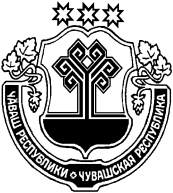 ЧУВАШСКАЯ РЕСПУБЛИКА ЦИВИЛЬСКИЙ      РАЙОНЧИРИЧКАССИ  ЯЛ АДМИНИСТРАЦИЕЙЫШĂНУ2019  утă  уĕхĕн  08-мĕшĕ   № 35Чиричкасси ялĕАДМИНИСТРАЦИЯЧИРИЧКАСИНСКОГОСЕЛЬСКОГО ПОСЕЛЕНИЯПОСТАНОВЛЕНИЕ«08» июля 2019 № 35деревня  Чиричкасы                                                 Исполнение бюджета Чиричкасинского сельского поселения                                                 Исполнение бюджета Чиричкасинского сельского поселения                                                 Исполнение бюджета Чиричкасинского сельского поселения                                                 Исполнение бюджета Чиричкасинского сельского поселения                                                 Исполнение бюджета Чиричкасинского сельского поселения                                                 Исполнение бюджета Чиричкасинского сельского поселенияЦивильского района на 01 июля 2019 года (тыс. рублей)Цивильского района на 01 июля 2019 года (тыс. рублей)Цивильского района на 01 июля 2019 года (тыс. рублей)Цивильского района на 01 июля 2019 года (тыс. рублей)Цивильского района на 01 июля 2019 года (тыс. рублей)Цивильского района на 01 июля 2019 года (тыс. рублей)Коды Бюджетной классификацииНаименование  доходовУтверждено на годфактическое исполнениеОтклонение   от   годового   плана%Коды Бюджетной классификацииНаименование  доходовУтверждено на годфактическое исполнениеОтклонение   от   годового   плана%Коды Бюджетной классификацииНаименование  доходовУтверждено на годфактическое исполнениеОтклонение   от   годового   плана%Коды Бюджетной классификацииНаименование  доходовУтверждено на годфактическое исполнениеОтклонение   от   годового   плана%Коды Бюджетной классификацииНаименование  доходовУтверждено на годфактическое исполнениеОтклонение   от   годового   плана%123456ДОХОДЫ100 1 03 02200 01 0000 110Доходы от уплаты акцизов на нефтепродукты, подлежащие распределению между бюджетами субъектов Российской Федерации и местными бюджетами с учетом установленных дифференцированных нормативов отчислений в местные бюджеты388,4215,1173,355,4182 1 01 02000 01 0000 110Налог на доходы физических лиц79,332,946,441,5182 1 05 03000 01 0000 110Единый сельскохозяйственный налог3,50,92,625,7182 1 06 01030 10 0000 110Налог на имущество физических лиц481,02,1478,90,4182 1 06 06000 10 0000 110Земельный налог865,072,9792,18,4993 1 08 04020 01 0000 110Государственная пошлина8,01,16,913,8993 1 11 05000 10 0000 120Арендная плата за земельные участки255,8115,4140,445,1993 1 11 05035 10 0000 120Доходы от сдачи в аренду имущества17,34,313,024,9993 1 11 09045 10 0000 120Прочие поступления от использования имущества0,010,0-10,0#ДЕЛ/0!993 1 13 01995 10 0000 130Прочие доходы от оказания платных услуг (работ)251,153,3197,821,2993 1 13 02065 10 0000 130Доходы, поступающие в порядке возмещения расходов236,9188,348,679,5993 1 13 02995 10 0000 130Прочие доходы от компенсации затрат45,30,045,30,0Итого собственных доходов2 631,6696,31 935,326,5993 2 02 15001 10 0000 150Дотации на выравнивание бюджетной обеспеченности733,4366,7366,750,0993 2 02 15002 10 0000 150Дотации на поддержку мер по обеспечению сбалансированности бюджетов793,1234,1559,029,5993 2 02 20216 10 0000 150Субсидии бюджетам поселений на осуществление дорожной деятельности951,50,0951,50,0993 2 02 29999 10 0000 150Прочие субсидии бюджетам поселений1 012,00,01 012,00,0993 2 02 30024 10 0000 150Субвенции бюджетам поселений на выполнение передаваемых полномочий субъектов Российской Федерации0,10,00,10,0993 2 02 35118 10 0000 150Субвенции бюджетам поселений на осуществление полномочий по первичному воинскому учету на территроиях, где отсутствуют военные комиссариаты90,044,845,249,8993 2 02 49999 10 0000 150Прочие межбюджетные трансферты бюджетам поселений 7,20,07,20,0993 2 04 05020 10 0000 150Поступления от денежных пожертвований, предоставляемых негосударственными организациями40,050,0-10,0125,0993 2 07 05020 10 0000 150Поступления от денежных пожертвований, предоставляемых физическими лицами56,628,028,649,5 Итого безвозмездные поступления от других бюджетов бюджетной системы РФ 3 683,9723,62 960,319,6В С Е Г О   Д О Х О Д О В6 315,51 419,94 895,622,5Р А С Х О Д Ы0104Функционирование Правительства Российской Федерации, высших  исполнительных органов государственной власти субъектов Российской Федерации, местных администраций1224,7412,8811,933,70111Резервные фонды2,00,02,00,00113Другие общегосударственные вопросы142,325,7116,618,10203Национальная оборона90,039,250,843,60310Обеспечение пожарной безопасности1,00,00,0100,00401Общеэкономические вопросы7,20,07,20,00409Дорожное хозяйство1363,8234,01129,817,20412Другие вопросы в области национальной экономики20,00,020,00,00502Коммунальное хозяйство692,4125,0567,418,10503Благоустройство1841,9140,81701,17,60505Другие вопросы в области жилищно-коммунального хозяйства0,10,00,10,00605Другие вопросы в области охраны окружающей среды40,640,60,0100,00801Культура1240,7659,9580,853,21102Массовый спорт2,52,50,0100,0В С Е Г О    Р А С Х О Д О В6669,21680,54988,725,2Дефицит-353,7-260,6